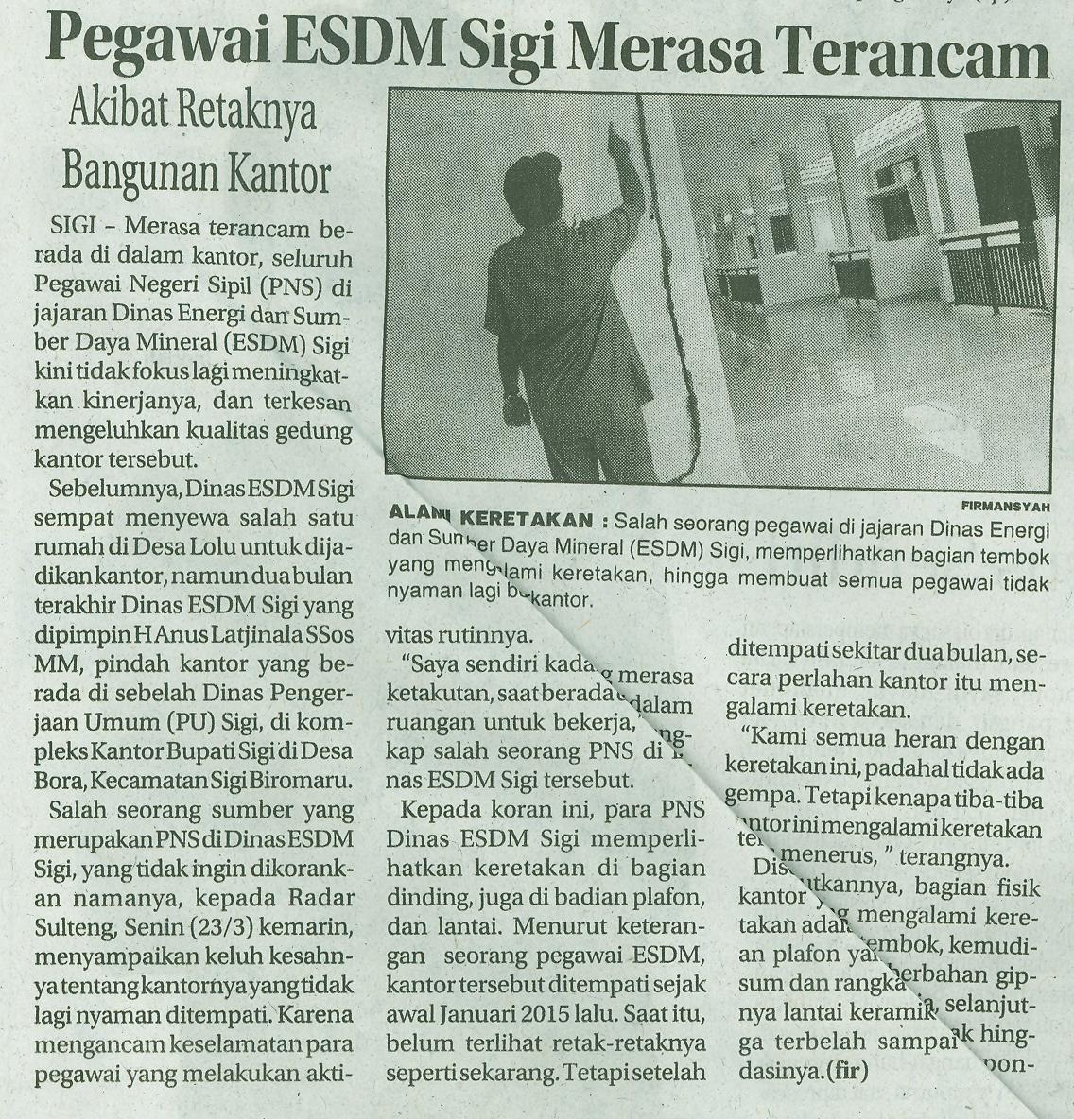 Harian    :  RadarKasubaudSulteng 1Hari, tanggal:Selasa, 24 Maret 2015KasubaudSulteng 1Keterangan:Pegawai ESDM Sigi Merasa TerancamKasubaudSulteng 1Entitas:SigiKasubaudSulteng 1